Новогодние праздники - это пора массовых утренников, вечеров отдыха. И только строгое соблюдение требований правил пожарной безопасности при организации и проведении праздничных мероприятий поможет избежать травм, увечий, а также встретить Новый год более безопасно. Ответственными за обеспечение пожарной безопасности при проведении культурно-массовых мероприятий (вечеров, спектаклей, новогодних елок и т.п.) являются руководители учреждений.Перед началом новогодних мероприятий руководитель учреждения должен:-  тщательно проверить все помещения, эвакуационные пути и выходы на соответствие их требованиям пожарной безопасности;- убедиться в наличии и исправном состоянии средств пожаротушения, связи и пожарной автоматики; - все выявленные недостатки должны быть устранены до начала культурно-массового мероприятия.         На время проведения новогодних мероприятий должно быть обеспечено дежурство на сцене и в зальных помещениях ответственных лиц из числа работников учреждения. Эти лица должны быть проинструктированы о мерах пожарной безопасности и порядке эвакуации людей в случае возникновения пожара, и обязаны обеспечить строгое соблюдение требований пожарной безопасности при проведении культурно-массового мероприятия. Этажи и помещения, где проводятся новогодние мероприятия, должны иметь не менее двух рассредоточенных эвакуационных выходов. Допускается использовать только помещения, расположенные не выше 2-го этажа в зданиях с горючими перекрытиями. Эвакуационные выходы из помещений должны быть обозначены световыми указателями с надписью "Выход" белого цвета на зеленом фоне, подключенными к сети аварийного или эвакуационного освещения здания. При наличии людей в помещениях световые указатели должны быть во включенном состоянии. При проведении новогоднего праздника:-  елка должна устанавливаться на устойчивом основании (подставка) с таким расчетом, чтобы не затруднялся выход из помещения;- ветки елки должны находиться на расстоянии не менее одного метра от стен и потолков. - иллюминация елки должна быть смонтирована прочно, надежно и с соблюдением требований Правил устройства электроустановок. Лампочки в гирляндах должны быть мощностью не более 25 Вт. При этом электропровода, питающие лампочки елочного освещения, должны быть гибкими, с медными жилами. Электропровода должны иметь исправную изоляцию и подключаться к электросети при помощи штепсельных соединений. При неисправности елочного освещения (сильное нагревание проводов, мигание лампочек, искрение и т.п.) иллюминация должна быть немедленно отключена и не включаться до выяснения неисправностей и их устранения. При оформлении елки запрещается: использовать для украшения целлулоидные и другие легковоспламеняющиеся игрушки и украшения; применять для иллюминации елки свечи, бенгальские огни, фейерверки и т.п.; обкладывать подставку и украшать ветки ватой и игрушками из нее, не пропитанными огнезащитным составом. В помещениях, используемых для проведения праздничных мероприятий, запрещается: применение пиротехнических изделий, открытого огня, дуговых прожекторов, свечей и хлопушек, устраивать фейерверки и другие световые, огневые пожароопасные эффекты;проводить перед началом или во время проведения праздничных мероприятий огневые, покрасочные и другие пожаровзрывоопасные работы;  проведение мероприятий при запертых распашных решетках на окнах помещений, в которых они проводятся; использовать ставни на окнах для затемнения помещений; уменьшать ширину проходов между рядами и устанавливать в проходах дополнительные кресла, стулья и т. п.; полностью гасить свет в помещении во время спектаклей или представлений; допускать заполнение помещений людьми сверх установленной нормы. Действия в случае возникновения пожара. В случае возникновения пожара действия работников учреждений и привлекаемых к тушению пожара лиц в первую очередь должны быть направлены на обеспечение безопасности людей, их эвакуацию и спасение. Каждый работник учреждения, обнаруживший пожар и его признаки (задымление, запах горения или тления различных материалов, повышение температуры и т.п.) обязан: немедленно сообщить об этом по телефону в пожарную часть (при этом необходимо четко назвать адрес учреждения, место возникновения пожара, а также сообщить свою должность и фамилию); задействовать систему оповещения людей о пожаре, приступить самому и привлечь других лиц к эвакуации людей из здания в безопасное место согласно плану эвакуации; известить о пожаре руководителя учреждения или заменяющего его работника; организовать встречу пожарных подразделений, принять меры по тушению пожара имеющимися в учреждении средствами пожаротушения. 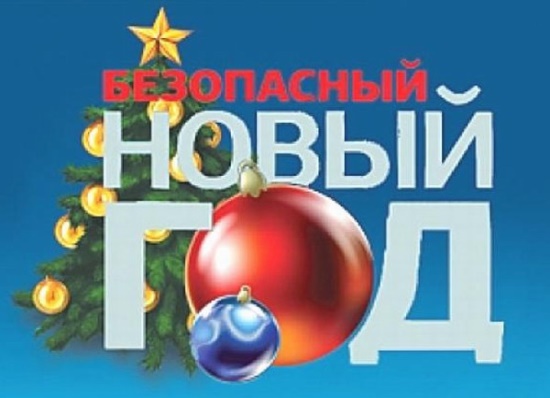 Правила пожарной безопасности при проведении Новогодних праздников